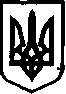 У К Р А Ї Н АНОВООДЕСЬКА МІСЬКА РАДАМИКОЛАЇВСЬКОГО РАЙОНУ МИКОЛАЇВСЬКОЇ ОБЛАСТІРІШЕННЯ Від 21 січня 2021 року    	        Нова Одеса    				  № 26IV сесія восьмого скликанняПро передачу Новоодеської публічної бібліотеки в оперативне управління відділу культури, молоді та спорту Новоодеської міської радиКеруючись ст. 26, 60 Закону України «Про місцеве самоврядування в Україні», ст. 135, 137 Господарського кодексу України, враховуючи рекомендації постійних комісійміської ради:постійної комісії з питань бюджету та планування соціально-економічного розвитку тапостійної комісії з питань комунальної власності благоустрою та інвестицій,міська рада ВИРІШИЛА:	1. Передати в оперативне управліннявідділу культури, молоді та спорту Новоодеської міської радиНовоодеську публічну бібліотеку Новоодеської міської ради Миколаївської області, місто Нова Одеса, вул. Центральна, 181.	2. Передати майно Новоодеської публічної бібліотеки Новоодеської міської ради з балансу виконавчого комітету Новоодеської міської ради на баланс відділу культури, молоді та спорту Новоодеської міської радизгідно з актами прийому-передачі.	3. Контроль за виконанням даного рішення покласти на постійну комісію з питань бюджету та планування соціально-економічного розвитку  та постійної комісії з питань комунальної власності благоустрою та інвестицій.Міський голова                                                     Олександр ПОЛЯКОВ